ОТЧЕТ о выполнении муниципального заданияна 2020 год и на плановый период 2021 и 2022 года от «10» июля 2020 г.Муниципальное бюджетное общеобразовательное учреждение Ельнинская средняя школа №2 им. К.И. Ракутина(наименование муниципального учреждения)85.12; 85.13; 85.14(код муниципальной услуги (услуг)1Периодичность: 2 квартал(указывается в соответствии с  периодичностью представления
отчета о выполнении муниципального задания, установленной в                         муниципальном задании)ЧАСТЬ 1. Сведения об оказываемых муниципальных услугах2РАЗДЕЛ I (нумерация вводится при наличии 2 и более разделов)1. Уникальный номер муниципальной услуги по общероссийскому базовому  перечню или региональному перечню:801012О.99.0.БА81АЭ92001 2. Наименование муниципальной услуги: Реализация основных общеобразовательных программ начального общего образования 3. Категории потребителей муниципальной услуги: физические лица (чел4. Показатели, характеризующие содержание, условия (формы) оказания муниципальной услуги:5. Сведения о фактическом достижении показателей, характеризующих объем и (или) качество муниципальной услуги:5.1. Показатели, характеризующие объем муниципальной услуги:5.2. Показатели, характеризующие качество муниципальной услуги:РАЗДЕЛ 2 (нумерация вводится при наличии 2 и более разделов)1. Уникальный номер работы по региональному перечню: 802111О.99.0.БА96АЮ580012. Наименование работы: Реализация основных общеобразовательных программ основного общего образования 3. Категории потребителей работы: физические лица (чел.)4. Показатели, характеризующие содержание, условия (формы) работы:5. Сведения о фактическом достижении показателей, характеризующих объем и (или) качество работы:5.1. Показатели, характеризующие объем работы:5.2. Показатели, характеризующие качество работы:РАЗДЕЛ 4(нумерация вводится при наличии 2 и более разделов)1. Уникальный номер работы по региональному перечню: 802111О.99.0.БА96АЮ830012. Наименование работы: Реализация основных общеобразовательных программ основного общего образования 3. Категории потребителей работы: физические лица (чел.)4. Показатели, характеризующие содержание, условия (формы) работы:5. Сведения о фактическом достижении показателей, характеризующих объем и (или) качество работы:5.1. Показатели, характеризующие объем работы:5.2. Показатели, характеризующие качество работы:РАЗДЕЛ 5(нумерация вводится при наличии 2 и более разделов)1. Уникальный номер работы по региональному перечню: 802112О.99.0.ББ11АЮ580012. Наименование работы: Реализация основных общеобразовательных программ среднего общего образования3. Категории потребителей работы: физические лица (чел.)4. Показатели, характеризующие содержание, условия (формы) работы:5. Сведения о фактическом достижении показателей, характеризующих объем и (или) качество работы:5.1. Показатели, характеризующие объем работы:5.2. Показатели, характеризующие качество работы:ЧАСТЬ 3 Сведения о фактическом достижении иных показателей, связанных с выполнением муниципального задания, Руководитель (уполномоченное лицо)                                                                                                   
 Директор                                                                                                                                      Г.Н. Иванова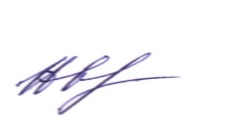  (должность)                                                                       (расшифровка подписи)«10» июля 2020 г. 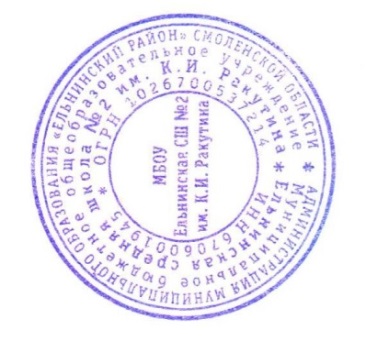 -----------------------------------------------------1 В соответствии с Общероссийским классификатором видов экономической деятельности.2 Формируется при установлении муниципального задания на оказание муниципальной (муниципальных) услуги (услуг) и работы (работ) и содержит требования к оказанию муниципальной (муниципальных) услуги (услуг) отдельно по каждой из муниципальных услуг с указанием порядкового номера раздела.3 Заполняется в годовом отчете.4 Формируется при установлении муниципального задания на оказание муниципальной (муниципальных) услуги (услуг) и работы (работ) и содержит требования к выполнению работы (работ) отдельно по каждой из работ с указанием порядкового номера раздела. Показатель, характеризующий содержание муниципальной услугиПоказатель, характеризующий содержание муниципальной услугиПоказатель, характеризующий содержание муниципальной услугиПоказатель, характеризующий условия (формы) оказания муниципальной услугиПоказатель, характеризующий условия (формы) оказания муниципальной услугиКатегория потребителей
(наименование показателяВиды образовательных программ
(наименование показателя)Место обучения
(наименование показателя)Формы образования и формы  реализации образовательных программ
(наименование показателя)________(наименование показателя)12345не указано не указано не указано очная -Показатель объема муниципальной услугиПоказатель объема муниципальной услугиПоказатель объема муниципальной услугиПоказатель объема муниципальной услугиПоказатель объема муниципальной услугиПоказатель объема муниципальной услугиПоказатель объема муниципальной услугинаименование показателяедини-ца измере-нияутверждено в муниципальном задании на годисполнено на отчетную датудопустимое (возможное) отклонение, установлен-ное в муниципальном задании, %отклонение, превыша-ющее допустимое (возмож-ное)значение3:гр.5/гр.4* *100    причины отклонения1234567 Число обучающихся человек 165 167 3Показатель качества муниципальной услугиПоказатель качества муниципальной услугиПоказатель качества муниципальной услугиПоказатель качества муниципальной услугиПоказатель качества муниципальной услугинаименование показателяединица измеренияутверждено в муниципальном задании на годисполнено на отчетную датупричины отклонения12345 Доля родителей (законных представителей), удовлетворенных условиями и качеством предоставляемой услуги  % 97 97Показатель, характеризующий содержание работыПоказатель, характеризующий содержание работыПоказатель, характеризующий содержание работыПоказатель, характеризующий условия (формы) выполнения работыПоказатель, характеризующий условия (формы) выполнения работыКатегория потребителей
(наименование показателя)Виды образовательных программ
(наименование показателя)Место обучения
(наименование показателя))Формы образования и формы  реализации образовательных программ
(наименование показателя)________
(наименование показателя)12345 не указаноне указаноне указано очнаяПоказатель объема работыПоказатель объема работыПоказатель объема работыПоказатель объема работыПоказатель объема работыПоказатель объема работыПоказатель объема работынаименование показателяедини-ца измере-нияутвержде-но в муниципальном задании на годисполнено на отчетную датудопустимое (возможное) отклонение, установлен-ное в муниципальном задании, %отклонение, превыша-ющее допустимое (возмож-ное)значение3:гр.5/гр.4* *100   причины отклонения1234567 Число обучающихся человек 181 1803Показатель качества работыПоказатель качества работыПоказатель качества работыПоказатель качества работыПоказатель качества работынаименование показателяединица измеренияутверждено в муниципальном задании на годисполнено на отчетную датупричины отклонения12345 Доля родителей (законных представителей), удовлетворенных условиями и качеством предоставляемой услуги  % 9496 -Показатель, характеризующий содержание работыПоказатель, характеризующий содержание работыПоказатель, характеризующий содержание работыПоказатель, характеризующий условия (формы) выполнения работыПоказатель, характеризующий условия (формы) выполнения работыКатегория потребителей
(наименование показателя)Виды образовательных программ
(наименование показателя)Место обучения
(наименование показателя))Формы образования и формы  реализации образовательных программ
(наименование показателя)________
(наименование показателя)12345 не указаноне указанопроходящие обучение по состоянию здоровья на дому очнаяПоказатель объема работыПоказатель объема работыПоказатель объема работыПоказатель объема работыПоказатель объема работыПоказатель объема работыПоказатель объема работынаименование показателяедини-ца измере-нияутвержде-но в муниципальном задании на годисполнено на отчетную датудопустимое (возможное) отклонение, установлен-ное в муниципальном задании, %отклонение, превыша-ющее допустимое (возмож-ное)значение3:гр.5/гр.4* *100   причины отклонения1234567 Число обучающихся человек 1 110Показатель качества работыПоказатель качества работыПоказатель качества работыПоказатель качества работыПоказатель качества работынаименование показателяединица измеренияутверждено в муниципальном задании на годисполнено на отчетную датупричины отклонения12345 Доля родителей (законных представителей), удовлетворенных условиями и качеством предоставляемой услуги  % 100100 -Показатель, характеризующий содержание работыПоказатель, характеризующий содержание работыПоказатель, характеризующий содержание работыПоказатель, характеризующий условия (формы) выполнения работыПоказатель, характеризующий условия (формы) выполнения работыКатегория потребителей
(наименование показателя)Виды образовательных программ
(наименование показателя)Место обучения
(наименование показателя))Формы образования и формы  реализации образовательных программ
(наименование показателя)________
(наименование показателя)12345не указаноне указаноне указано очнаяПоказатель объема работыПоказатель объема работыПоказатель объема работыПоказатель объема работыПоказатель объема работыПоказатель объема работыПоказатель объема работынаименование показателяедини-ца измере-нияутвержде-но в муниципальном задании на годисполнено на отчетную датудопустимое (возможное) отклонение, установлен-ное в муниципальном задании, %отклонение, превыша-ющее допустимое (возмож-ное)значение3:гр.5/гр.4* *100   причины отклонения1234567 Число обучающихся человек403910Показатель качества работыПоказатель качества работыПоказатель качества работыПоказатель качества работыПоказатель качества работынаименование показателяединица измеренияутверждено в муниципальном задании на годисполнено на отчетную датупричины отклонения12345 Доля родителей (законных представителей), удовлетворенных условиями и качеством предоставляемой услуги  %9698 -